ATLETIKA – DRŽAVNO PRVENSTVOV petek, 24.5.2024, je v Ljubljani potekalo državno prvenstvo v atletiki. Našo šolo so zastopali: Timijan Zavolovšek, Leon Novinšek, Mirko Labus, Emil Pajić, Maša Pernovšek, Lia Zep, , Elma Badali, Vanja Jager, Petra Vačovnik in Anja Medenjak. Naši atleti so bili zopet izvrstni in so dosegli odlične rezultate. Kar trije pa so dobili tudi medalje. Timijan je bil prvi v skoku v daljino, Leon pa je zmagal v teku na 300 metrov. Pri atletinjah je Maša osvojila tretje mesto pri metu vorteksa.Vsem izrekamo iskrene čestitke. Bravo! 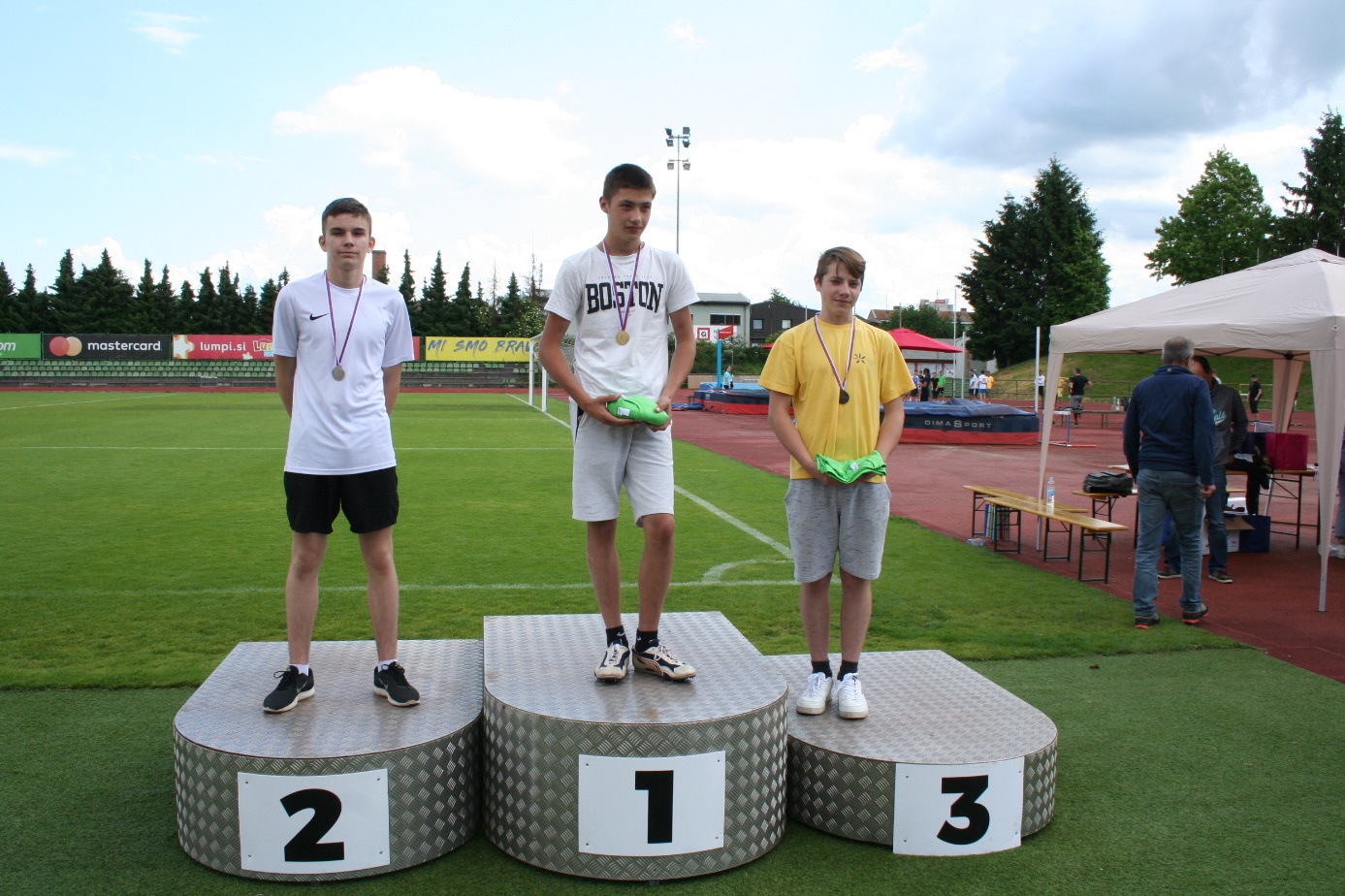 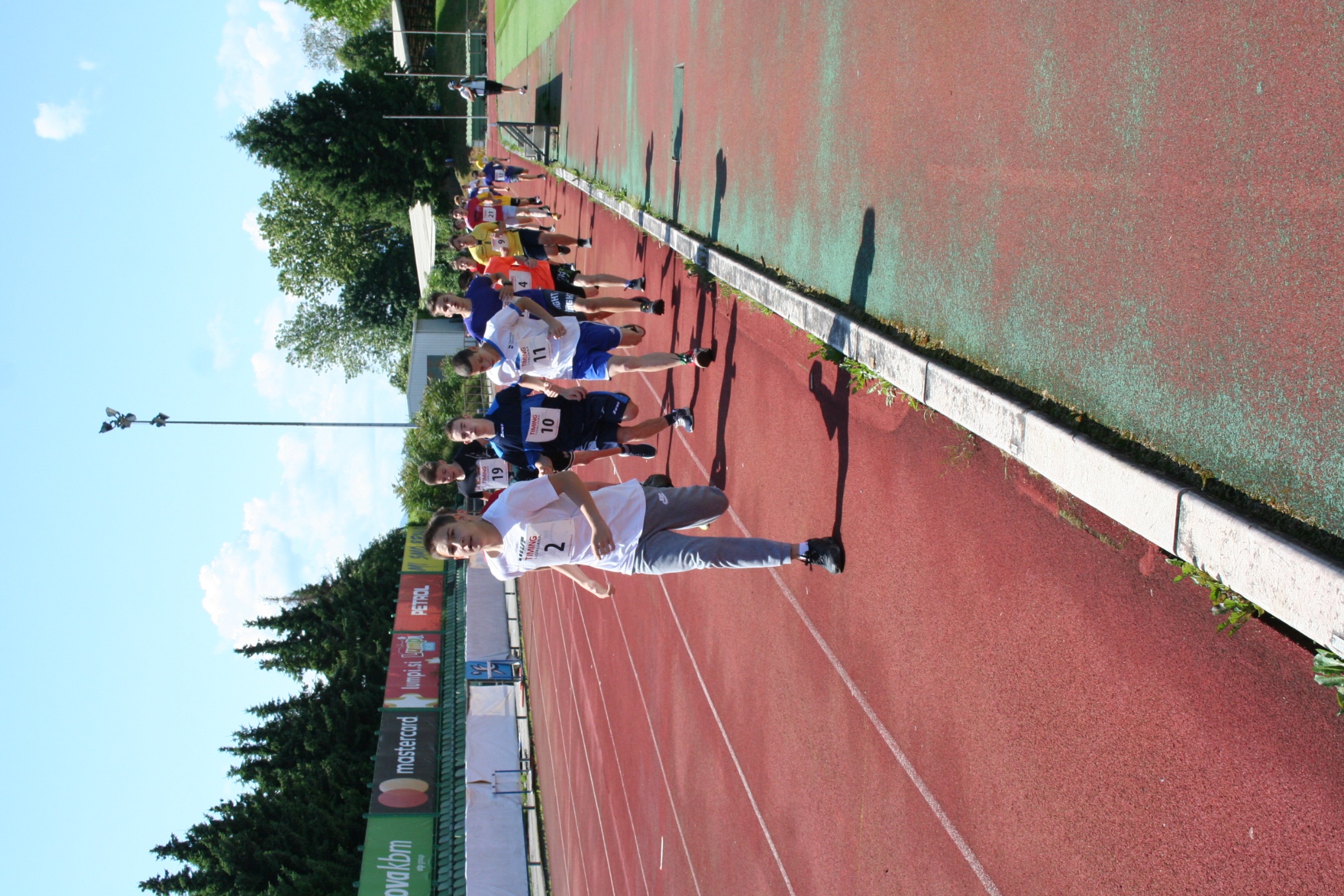 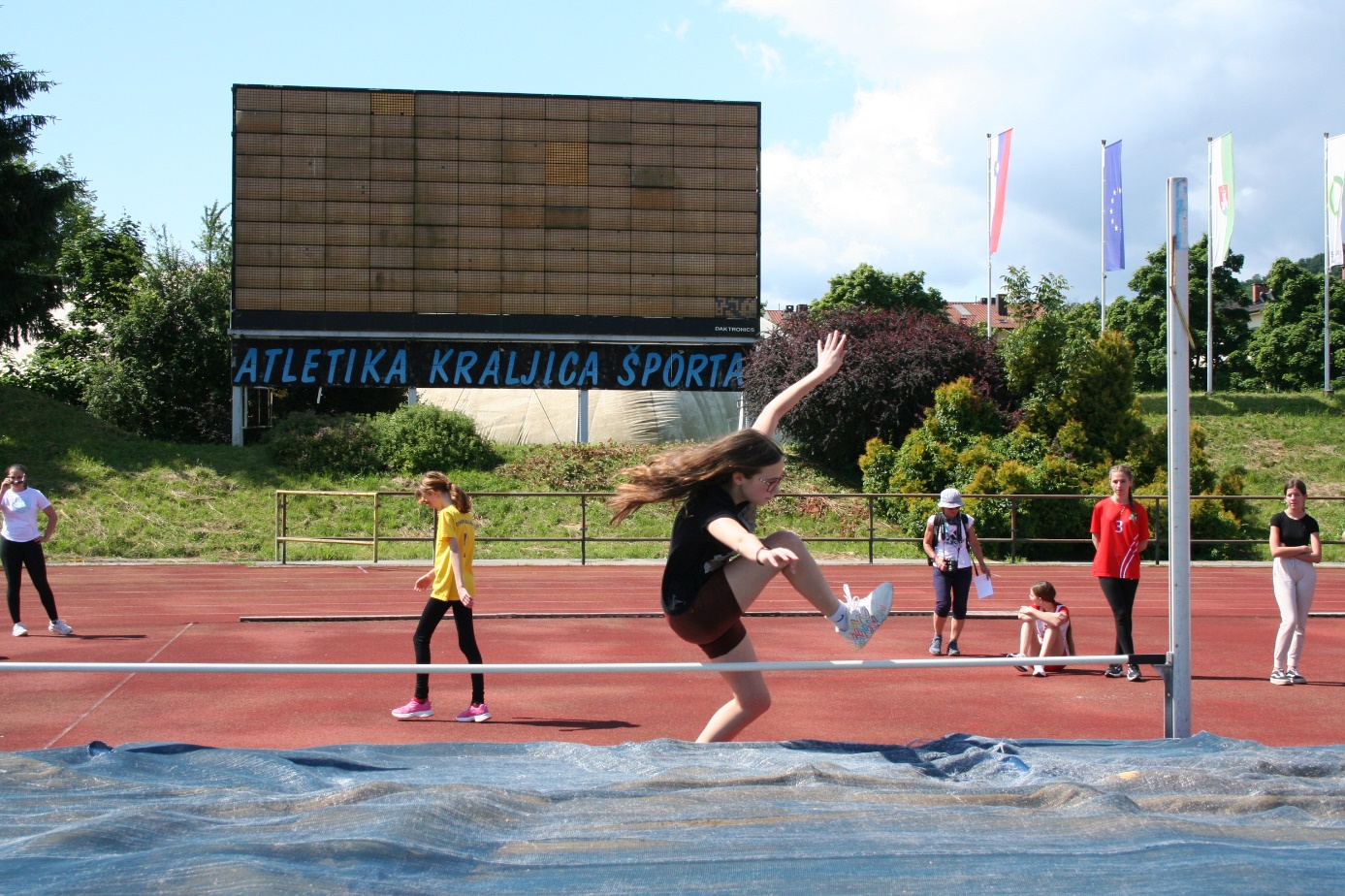 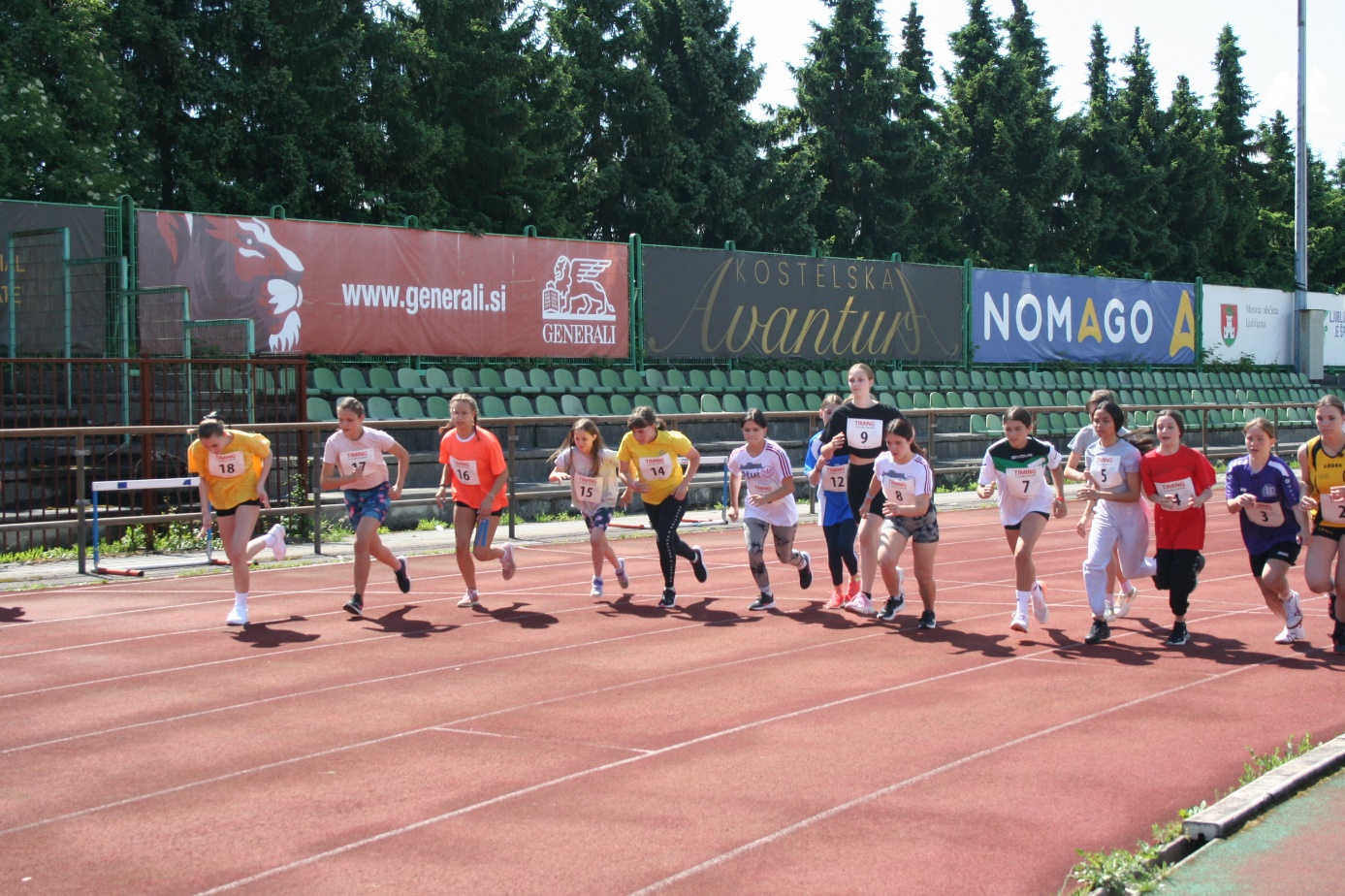 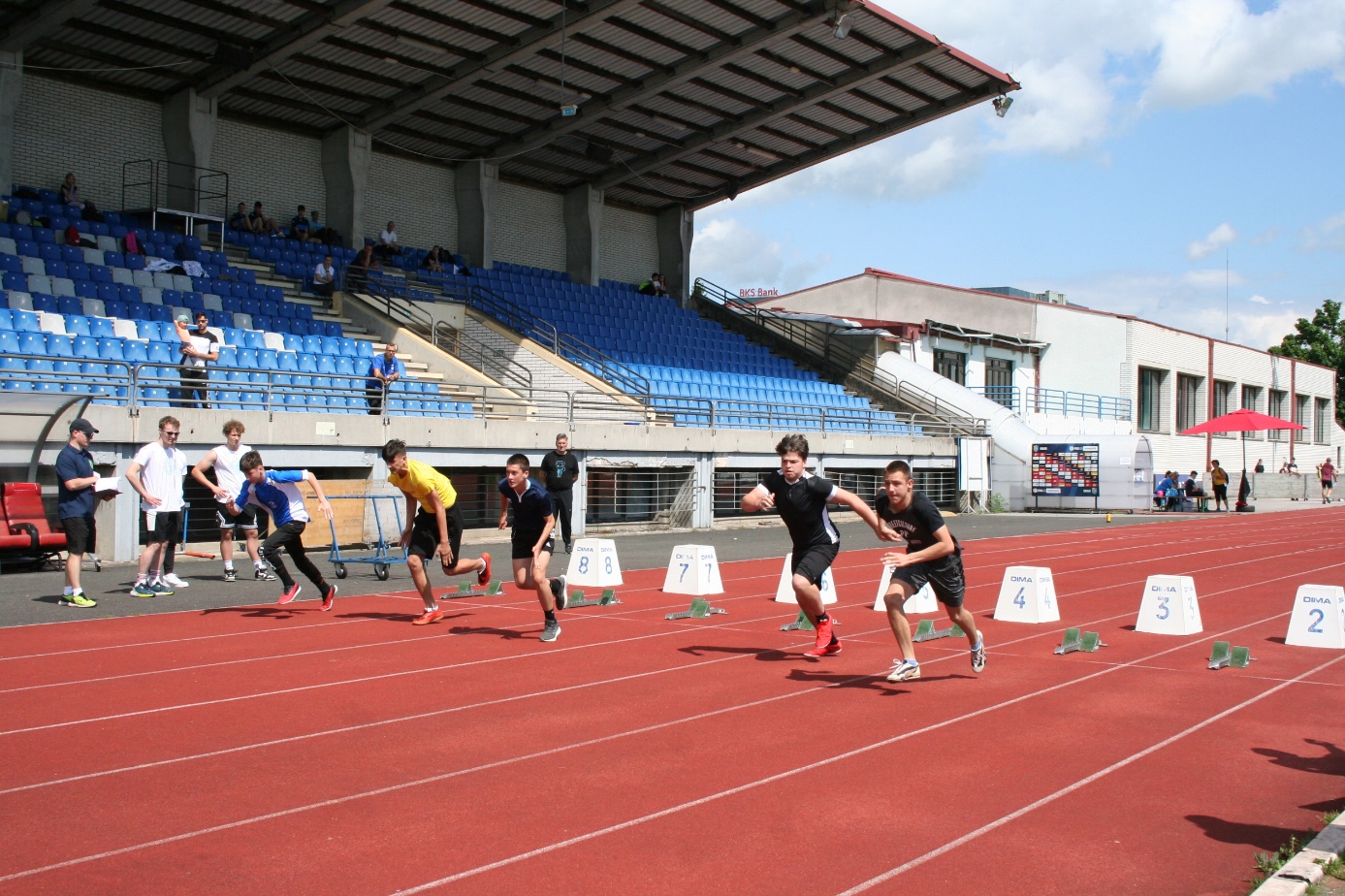 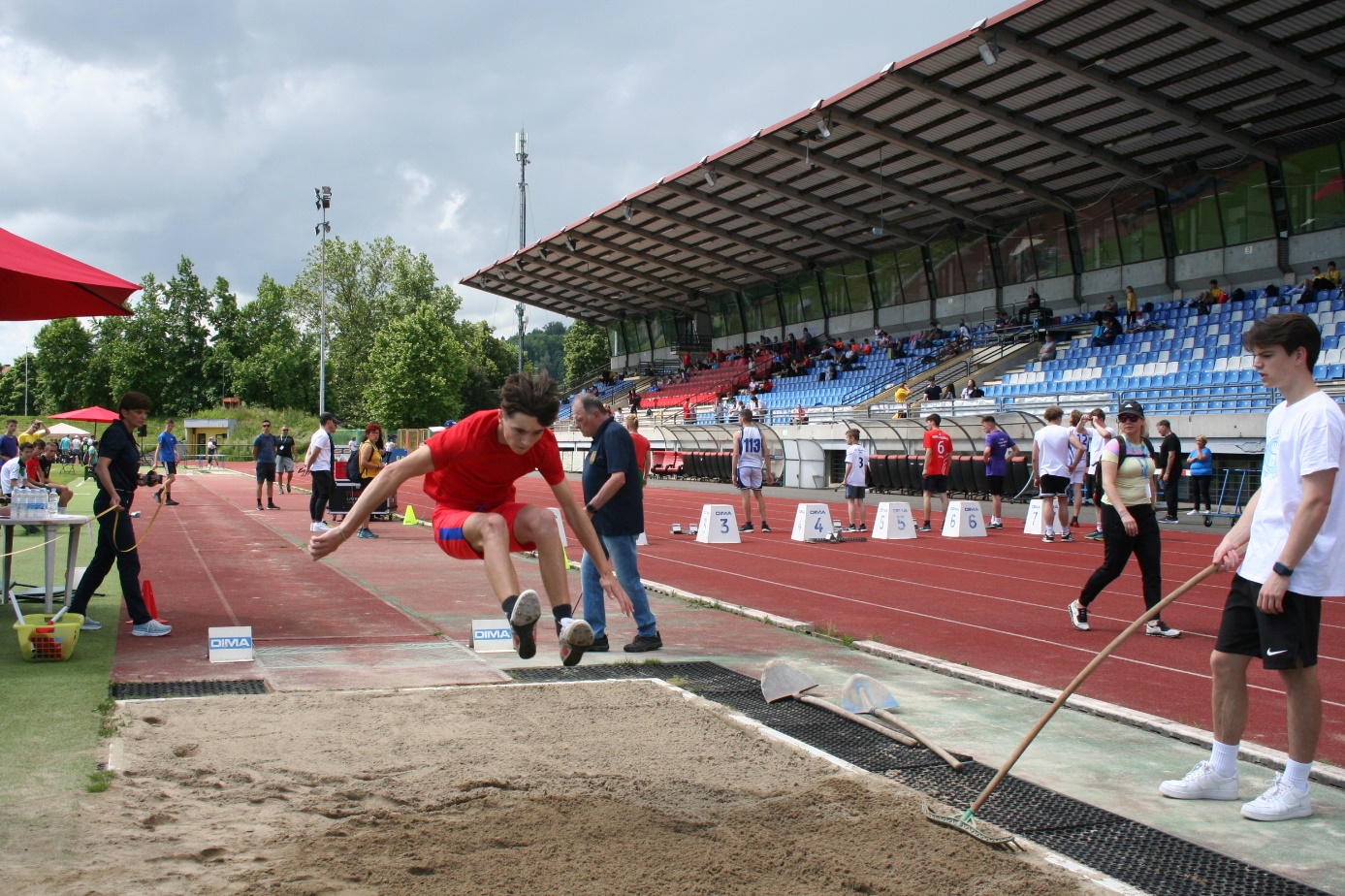 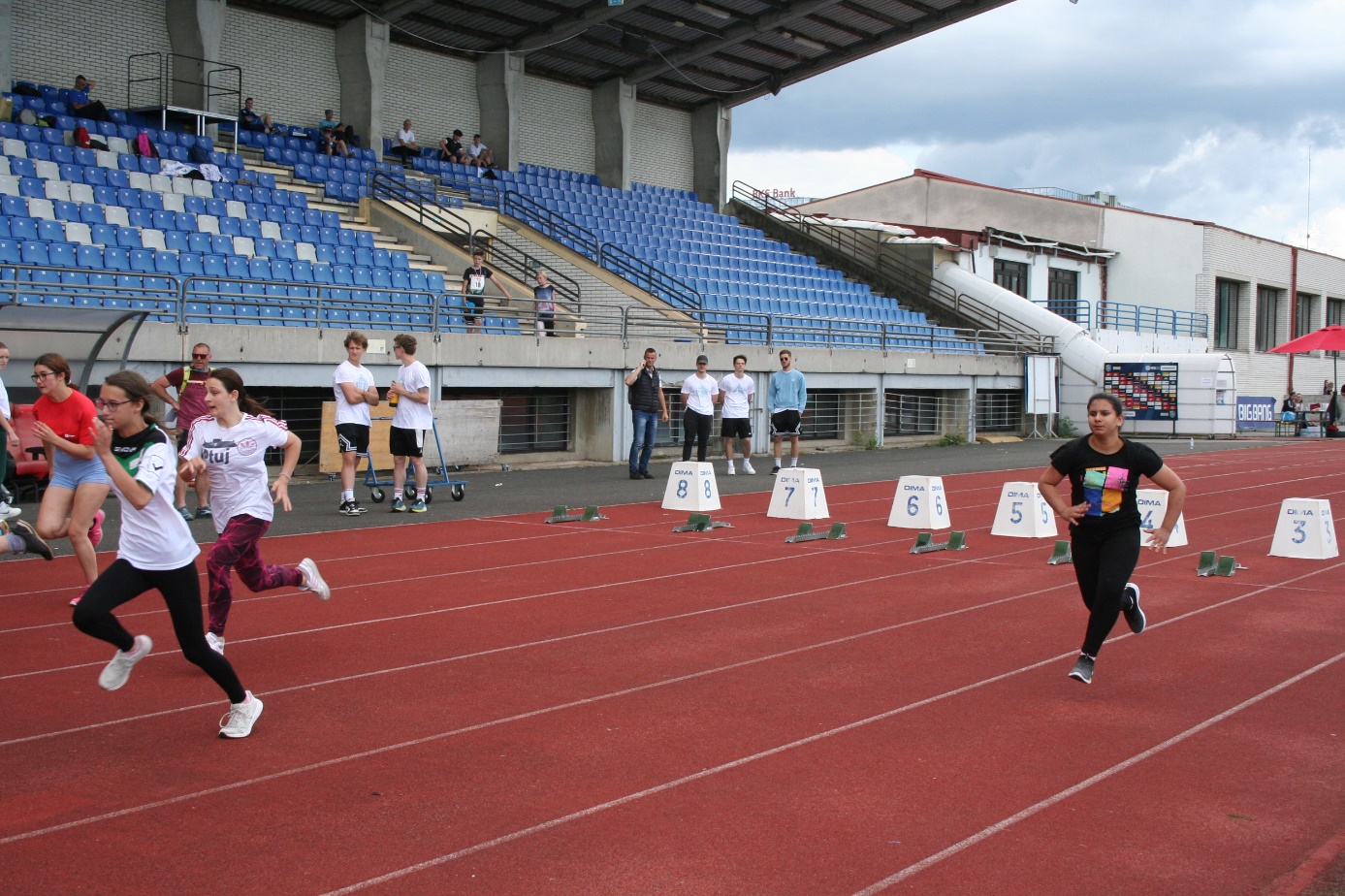 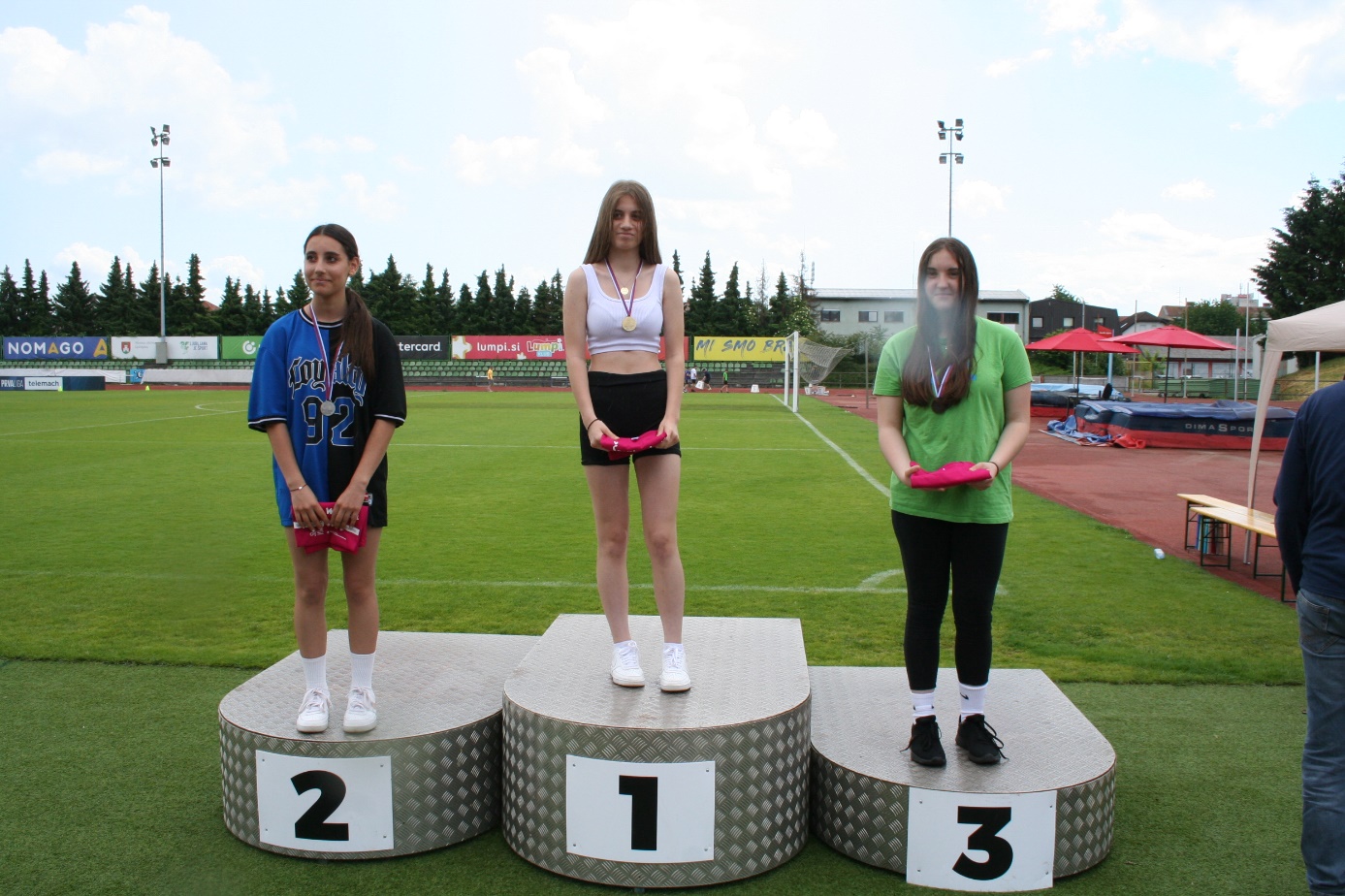 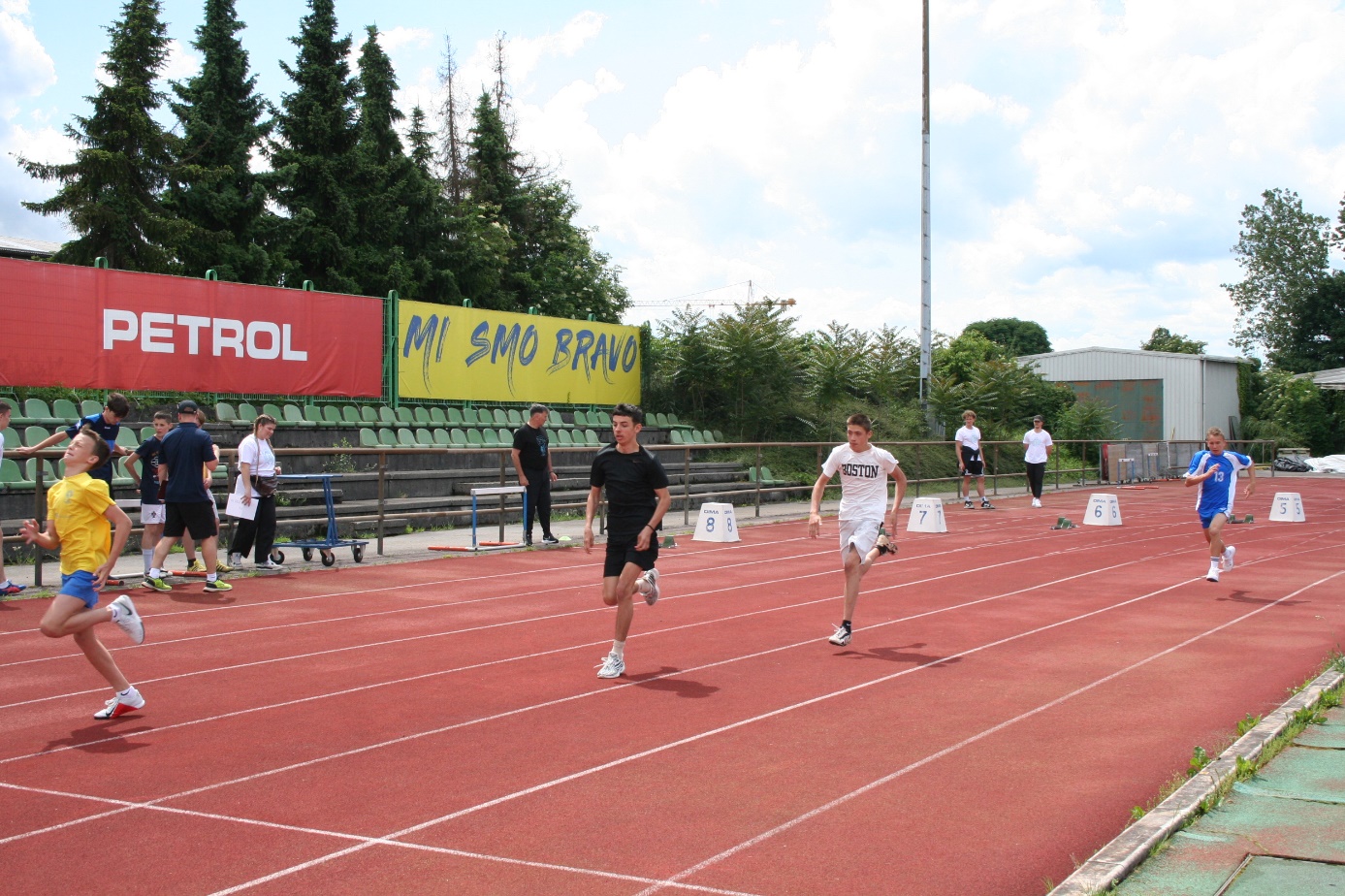 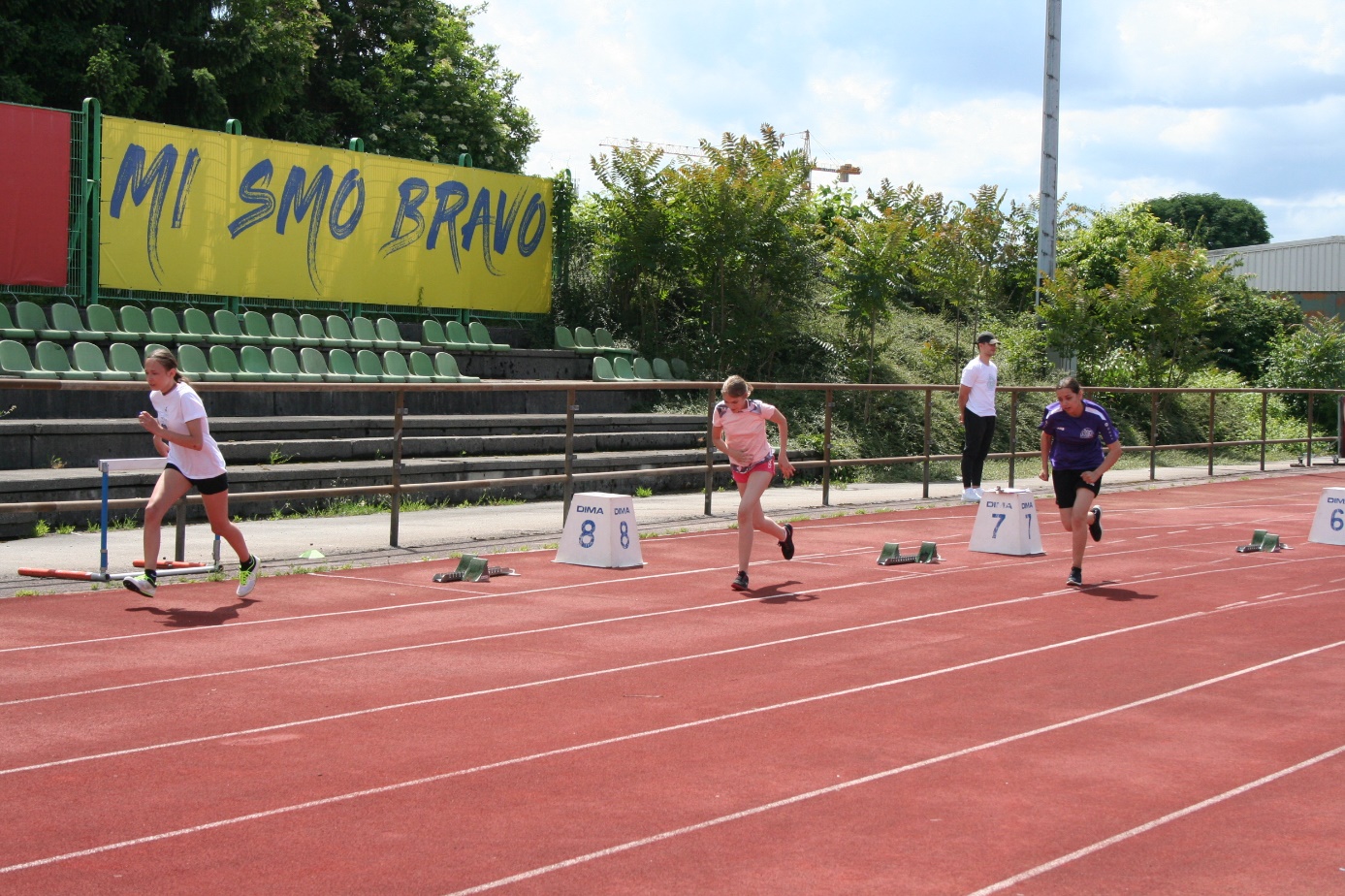 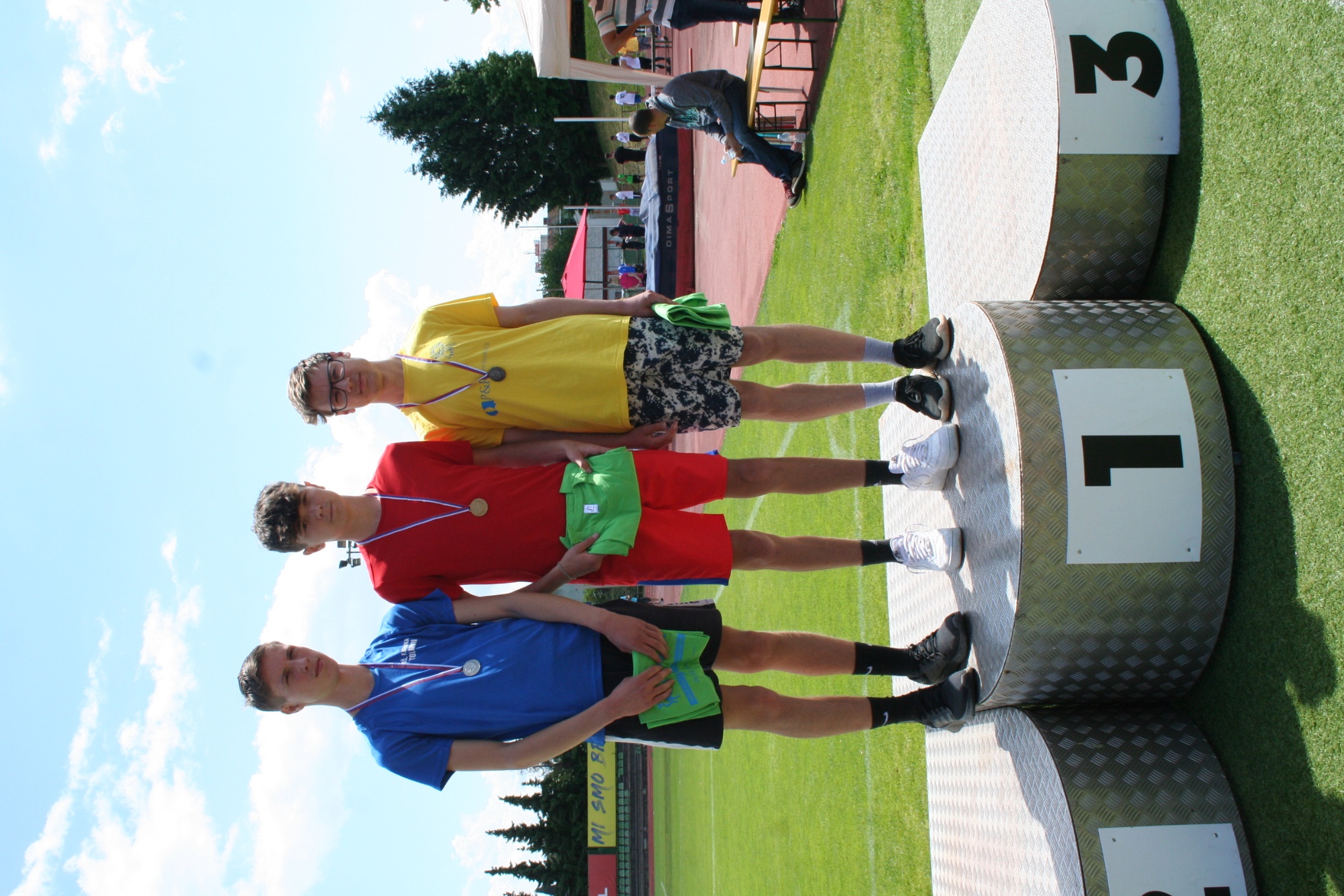 